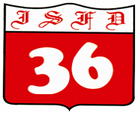 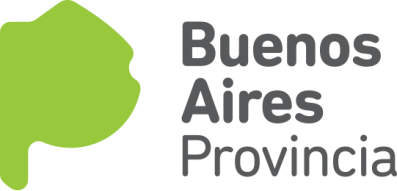 BECAS ESTÍMULOSConfirmación de BecasApellido y Nombres:DNI:Fecha de Nacimiento:Domicilio:PROFESORADO:Curso:                           Sección: Materias que cursa:  Todas:            Algunas:         Fecha que rindió una materia:BECAS ESTÍMULOSConfirmación de BecasApellido y Nombres:DNI:Fecha de Nacimiento:Domicilio:PROFESORADO:Curso:                           Sección: Materias que cursa:  Todas:            Algunas:         Fecha que rindió una materia: